                                  Департамент образования города Москвы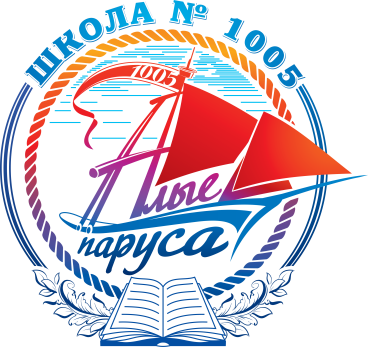                                   Северо-Западное окружное управление образования города Москвы                                      ГОСУДАРСТВЕННОЕ БЮДЖЕТНОЕ ОБРАЗОВАТЕЛЬНОЕ УЧРЕЖДЕНИЕ ГОРОДА МОСКВЫ                            СРЕДНЯЯ ОБЩЕОБРАЗОВАТЕЛЬНАЯ ШКОЛА № 1005 «Алые паруса»Дошкольное отделение «Бригантина»123182, Москва, ул. Авиационная, дом  71, корп. 3   тел. (499) 193-5401, 193-8340                                                                                            E-mail: sch1005@szouo.ru, сайт: www.rsails.ruСценарий открытия малых Олимпийских игр «Мы – будущие олимпийские чемпионы»,посвященный XXII зимним Олимпийским игра в Сочидля детей дошкольного возрастаРазработали и провели:старший воспитатель Самсонова И.Б.,воспитатель по физической культуре Шибанова И.А.,музыкальный руководитель Бордовских Т. А.,музыкальный руководитель Савенкова Е.В.Москва, 2014Музыкально-спортивный праздник«Мы – будущие олимпийские чемпионы»Место проведения: музыкально-спортивный зал.Используемое оборудование: олимпийский флаг, олимпийский факел, обручи, атрибуты для игры в хоккей, диски с музыкой спортивной тематики.Участники: дети старшего возраста, родители, педагогиДействующие лица:Ведущий 1: воспитатель по физической культуре (торжественная часть);Ведущий 2: музыкальный руководитель Савенкова Е.В. (концертная часть);Олимпийские талисманы: Зайка, Леопард, Мишка (педагоги).Цель: вызвать интерес к XXII зимним Олимпийским играм в Сочи; способствовать формированию общей культуры личности ребенка, ценностей здорового образа жизни, развития социальных, нравственных, физических качеств, интереса и любви к спорту, физическим упражнениям.I часть: Торжественная	Звучат фанфары, зрители занимают свои места.Ведущий 1: Команды, участники малых Олимпийских игр, посвященных XXII зимним Олимпийским играм в Сочи, на торжественное построение приготовиться.Построение команд в четыре колонны.	Ведущий 1:Что такое Олимпиада?Это честный спортивный бой!В нем участвовать – это награда!Победить же может любой!Ведущий 1: Зимние Олимпийские игры – крупнейшие международные соревнования по зимним видам спорта, которые проводятся один раз в 4 года под эгидой Международного олимпийского комитета. Все сильнейшие спортсмены мира считают за честь принять участие в этих соревнованиях и завоевать олимпийский титул, но добиться этого может не каждый, а только тот, кто ведёт здоровый образ жизни, занимается физкультурой и спортом. Пусть сегодня все дети станут олимпийцами и проверят свои силы в спортивных соревнованиях.Ведущий 1предлагает  детям занять свои места на импровизированных трибунах.Ведущий 1: Ребята, а вы знаете, где будут проходить XXII зимние Олимпийские игры?Дети (хором): На территории РФ в г. Сочи.Ведущий 1: А кто выбран талисманом зимних Олимпийских игр в Сочи?Дети: Это Зайка, Леопард и Мишка.Ведущий1: У меня для вас большой сюрприз. Закройте глаза, сосчитайте до 3-х и…Дети (хором): Раз, два, три!	Под песню «Мы верим твёрдо героям спорта» в зал входят Зайка, Леопард и Мишка.Зайка: Здравствуйте, ребята. (Дети здороваются). Вы нас узнали?Мишка: Мы талисманы зимних Олимпийских игр в Сочи. Леопард: Давайте познакомимся поближе.Каждый персонаж кратко рассказывает о себе.Мишка: Когда я был маленьким, я жил с мамой на северном полюсе. Я был очень упрямым медвежонком и всегда пытался все сделать по-своему. Однажды я поспорил с медвежатами, что спрыгну с самой высокой льдины. Я спрыгнул, но льдина раскололась, и на маленьком кусочке меня унесло в Северное море. Потом меня спасли русские полярники, и я стал жить с ними. Я научился программированию, изучил астрологию, а поскольку я очень энергичный, то и очень хороший спортсмен. Талант спортсмена разглядели во мне учёные полярники и отослали свою заявку на конкурс. Так меня выбрали талисманом Зимней Олимпиады.Леопард: Я живу в кроне большого дерева на самой высокой скале. Я – спасатель – альпинист. У меня есть метеостанция и я слежу за ситуацией в горах. Еще я хороший спортсмен, знаток горных склонов. Я люблю заниматься спортом и учу всех кататься на сноуборде. А выбрали меня талисманом Зимней Олимпиады потому, что я вовремя предупредил деревню и её жителей о стремительно приближавшейся снежной лавине.Зайка: Я самая активная жительница леса. Я учусь в лесной академии, помогаю маме по хозяйству и участвую в различных спортивных соревнованиях. У меня много друзей, и еще я люблю петь и танцевать. А выбрали меня талисманом Зимней Олимпиады за мою храбрость. Однажды в лесу случился пожар, а телефон не работал. Я сама добежала до соседней деревни и вызвала пожарных. Я спасла деревню и лесных жителей от пожара. Мишка: Мы узнали, что в вашем детском саду накануне открытия зимних Олимпийских игр в Сочи вы решили провести свои малые Олимпийские игры.Леопард: А поскольку до открытия олимпийских игр осталось 11 дней, мы решили заглянуть к вам в гости.Ведущий 1: Талисманы Олимпиады у нас есть, спортсмены тоже. Мы должны представить команды (представление команд: название и девиз).Зайка: Здорово, молодцы. А теперь настало время для самой торжественной церемонии открытия Олимпийских игр – внесения олимпийского флага. Ведущий 1: Право внести олимпийский флаг предоставляется капитанам команд . На внесение олимпийского флага всем встать. Смирно! Равнение на флаг!	Капитаны команд торжественно проносят олимпийский флаг по залу под звуки марша и укрепляют его на флагштоке.Леопард: Впервые олимпийский флаг был поднят почти 90 лет назад. Он представляет собой белое знамя с изображением пяти сплетённых колец – это символ дружбы спортсменов пяти континентов: Европы (голубое кольцо), Азии (жёлтое), Австралии (зелёное), Америки (красное). Африки (чёрное).Ведущий 1: Уважаемые талисманы, а наши ребята приготовили замечательные стихи про олимпийский флаг.	5 детей читают стихи про цвета колец, при этом поднимают обручи определённого цвета и образуют олимпийские  кольца. 1 ребёнок:Цвет травы, зеленый  цвет – Из Австралии привет.2 ребёнок:На востоке рано-раноСолнце окна золотит,Потому что жёлтый цвет –Это Азии привет!3 ребёнок:Знают все, что черный цвет – Знойной Африки привет.4 ребёнок:И Америке негожеБыть без собственных примет,Красный цвет – вам шлём привет.5 ребёнок:Из Европы дружбы тропыК нам спешат – препятствий нет!А какой же цвет Европы?Голубой Европы цвет.Дети (хором):5 колец, 5 кругов – Знак пяти материков. Знак, который означаетТо, что спорт, как общий друг,Все народы приглашаетВ свой всемирный, мирный круг.Мишка: Молодцы. А вы знаете, что следующей обязательной традицией церемонии открытия Олимпийских игр является внесение олимпийского огня. Сегодня в наш детский сад пришел символ олимпийского огня из тех детских садов, где уже прошли малые Олимпийские игры. (Олимпийский огонь – факел)Ведущий 1: На внесение олимпийского огня всем встать!	Под музыку торжественно входит ребёнок и устанавливает факел.Ведущий 1: А теперь дети прочитают стихи об Олимпийском огне.Ребёнок:Факел сегодня зажженныйПусть пламенем дружбы горит.И лозунг: Мир всем народам! – На празднике нашем звучит!Зайка: Перед началом соревнований спортсмены произносят клятву. Эта традиция ведёт свое начало еще с Древней Греции.Все дети поизносят слова клятвы стоя. Зайка: Мы клянёмся, что примем участие в Олимпийских играх, потому что хотим быть здоровыми, сильными и ловкими! Клянёмся.Дети: Клянёмся.Леопард: Мы клянёмся, что будем соблюдать правила, по которым проводятся спортивные соревнования! Клянёмся.Дети: Клянёмся.Мишка: Мы клянёмся, что будем вести честный спортивный бой и уважать соперников и не будем расстраиваться, если не победим, потому что тогда всё равно победят наши друзья! Клянёмся.Дети: Клянёмся.Ведущий 1: Ну что же, все традиции соблюдены, просьба занять свои места. И вы, Зайка, Мишка и Леопард, занимайте места в зрительном зале.Ребёнок:Лучший праздник – Олимпийский,Праздник Мира и Добра,Мы на нём все Олимпийцы,Продолжать его пора!II часть: КонцертнаяВедущий 2: Концертную часть нашего олимпийского праздника, согласно русским традициям, мы открываем русским народным танцевальным номером. Танцевальный номер открывается р.н. хороводом(микс на 5 минут: хоровод, русская плясовая «Валенки», ярмарка)Ведущий 2: Следующий номер нашей концертной программы – сценка - пантомима «Хоккеисты» (на мелодию песни «Трус не играет в хоккей»)Сценка - пантомима «Хоккеисты»Ребёнок:Почему мы бодрые, быстрые, умелые?Потому что каждый день мы зарядку делаем.Ведущий 2: А сейчас дети подготовительной группы покажут спортивные упражнения с перестроениями.Спортивные упражнения с обручамиЗайка: Ребята, а вам нравится отгадывать загадки?Я вам буду загадывать загадки про зимний вид спорта, а вы должны отгадать. А помогать мне будут Леопард и Мишка. 	Из зала приглашаются 2-3ребёнка младшего возраста (средняя группа).ЗагадкиХоккей:На ледяной площадке крик,К воротам рвётся ученик.Кричат все: «Шайба! Клюшка! Бей!»Веселая игра…Бобслей:Этот спорт очень простой:Желоб скользкий, ледяной.По нему в санях скользятОтважных несколько ребят.Биатлон:Под ярким солнцем блещет снег,Здесь нужен очень быстрый бег.По мишеням метко бьём,Спорт зовётся…Фигурное катание:И мальчишки, и девчонки
Очень любят нас зимой,
Режут лед узором тонким,
Не хотят идти домой.
Мы изящны и легки,
Мы - фигурные (катание)Ведущий 2: Ребята, а теперь задание на сообразительность. Вам нужно собрать  картинку из пазлов, соревнуясь командами. Кто быстрее соберёт картинку с олимпийскими талисманами, тот и выигрывает.Игра «Собери пазл»Ведущий 2: Во все времена песня сплачивала людей. Давайте поддержим наших олимпийцев спортивной песней. Песня «Вперёд»(муз. Ермолов А., сл. Борисов В.)Вед.: Программа открытия  малых Олимпийских игр подошла к концу. Но мы на этом с вами не прощаемся.Зайка, Леопард и Мишка:Желаем всем удачи, побед в соревнованиях.Встречаемся с вами на спортивной площадке нашего олимпийского стадиона.	Дети расходятся под Гимн Сочи 2014 по группам.